花壇苗配達場所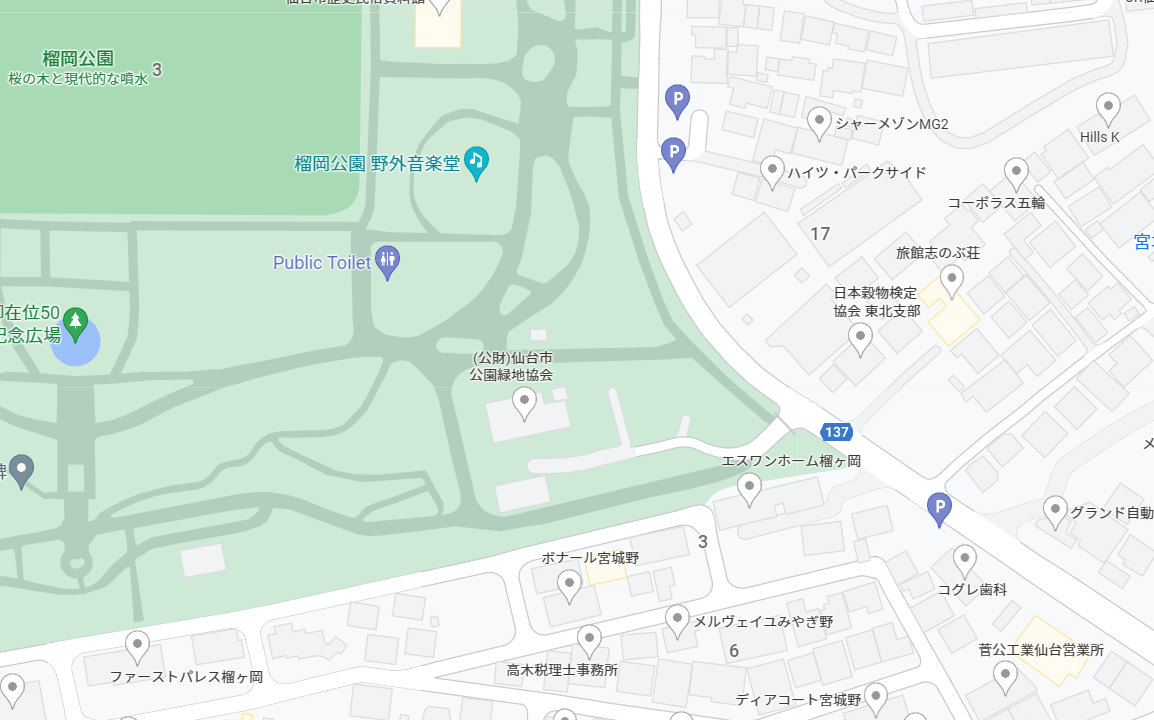 花壇苗配達場所夏花壇苗購入申込書令和6年　00月　0日団体名　〇〇〇〇町内会●申込数量内訳●　※箱単位の申込みとなります。　　　　　　【代金支払い方法】　下記のいずれかの番号に〇をつけて下さい。１．配達時に現金での支払いを希望します。２．銀行振込みを希望します。（注：振込み手数料は、申込者の負担となります。）　　【配達場所略図】　※別紙に必ずご記入下さい。夏花壇苗購入申込書令和6年　　月　　日団体名　●申込数量内訳●　※箱単位の申込みとなります。　　　　　　【代金支払い方法】　下記のいずれかの番号に〇をつけて下さい。１．配達時に現金での支払いを希望します。２．銀行振込みを希望します。（注：振込み手数料は、申込者の負担となります。）　　【配達場所略図】　※別紙に必ずご記入下さい。